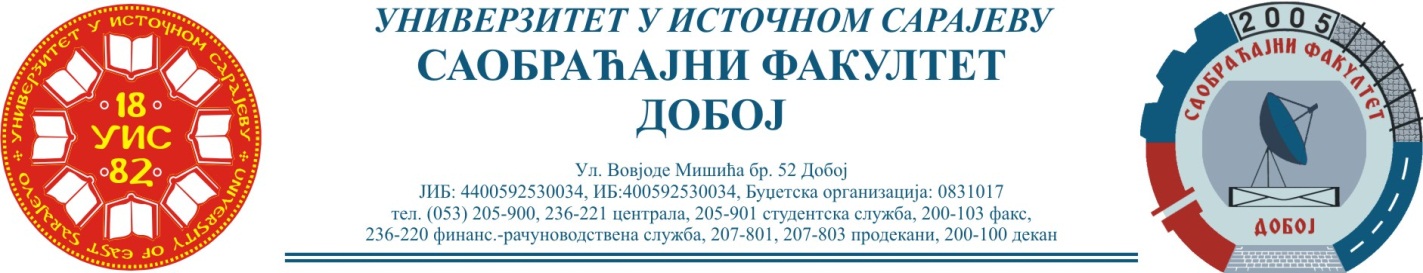 Добој: 07.04.2021. године                                                           		       ШКОЛСКА: 2020/2021РЕЗУЛТАТИ  ТРЕЋЕГ ИСПИТНОГ РОКАПРЕДМЕТ:   „ТРАНСПОРТНА СРЕДСТВА И УРЕЂАЈИ“Одржаног  данa: 07.04.2021. године        Први усмени испитни термин је у петак 09.04.2021. године у 0900 сати  у једној од слободних учионица.Предметни професор:  							                _________________________                                                                                                 др Здравко Б. Нунић, ванр. проф.Р. бр.ПРЕЗИМЕ  И  ИМЕБРОЈИНДЕXАПРЕДИСПИТНЕ ОБАВЕЗЕПред.+вј.+семр.=УкМогуће 30 бодоваОСТВАРЕНИ БРОЈ БОДОВА НА И. РОКУОСТВАРЕНИ БРОЈ БОДОВА НА И. РОКУОцјенаР. бр.ПРЕЗИМЕ  И  ИМЕБРОЈИНДЕXАПРЕДИСПИТНЕ ОБАВЕЗЕПред.+вј.+семр.=УкМогуће 30 бодоваЗ1+З2+З3=Укупно макс. 35 бодоваТеорија макс. 35 бодоваОцјенаГостимировић Бранислава1352/18 +    +    = 14+ 0+ 7=21Хусић Маид1363/18 +    +    = 14+ 4+ 0=18